                       Appendix   I.     to   ANNEX  VI      PART - ARA                                                         Flight   Crew   Licence                 The  flight  crew  licence  issued  by a  GDCA  of  RA   in  accordance  with  Part - FCL  shall  conform  to the  following  specifications :a )  Content.   The  item  number  shown   shall  always  be  printed  in  association  with  the  item  heading. Items  I  to  XI  are  the  “ permanent ”  items  and   items  XII  to  XIV  are  the  “ variable ”  items   which  may  appear  on  a  separate  or  detachable  part   of   the  main  form.                                                                                       Any  separate  or  detachable   part  shall  be  clearly  identifiable  as  part  of  the  licence.          ( 1 )   Permanent   items :( I )     State  of  licence   issue ; ( II )    title   of   licence ;( III )   serial  number  of  the  licence  commencing  with  the  UN  country  code  of  the  State  of  licence  issue  ( AM )  and  followed  by “ FCL ”   and  a  code  of  numbers  and / or  letters  in  Arabic   numerals  and  in  Latin  script ;( IV )   name  of   holder    ( in  Latin  script,  even  if  the  script  of  the  national  language(s)  is  other  than  Latin ) ;( IVa )  date   of   birth ;( V )     holder’s    address ;( VI )    nationality   of   holder ;  ( VII )   signature   of   holder ;( VIII )  competent  Authority  ( GDCA  of  RA )  and,  where  necessary,  conditions  under  which  the  licence   was  issued ; ( IX )     certification  of   validity   and   authorization   for   the  privileges granted ;( X )      signature   of   the   officer   issuing   the   licence   and   the   date   of   issue ;              and( XI )     seal   or   stamp   of   the  GDCA  of  RA.             ( 2 )   Variable   items :( XII )    Ratings   and   Certificates :   class,  type,  instructor  certificates,  etc..,  with  dates  of   expiry.  Radio  telephony ( R / T )  privileges  may  appear  on  the  licence  form  or  on  a  separate   certificate ;( XIII )    remarks :  i. e.  special  endorsements   relating  to  limitations  and  endorsements  for  privileges,  including  endorsements  of  language  proficiency  and  ratings  for  Annex  II   aircraft  when  used  for commercial   air  transportation ;                              and( XIV )     any  other  details  required  by  the  competent  Authority ( e. g.  place  of  birth / place   of  origin ).b )   Material.   The  paper  or  other  material  used  will  prevent  or  readily  show  any  alterations  or erasures.                              Any  entries  or  deletions  to  the  form  will  be  clearly   authorized   by  the  GDCA  of  RA.c )    Language.    Licences  shall  be  written  in  the  Armenian - national  language(s)   and  in  English.                  ( and  such  other  languages  as the  GDCA  deems  appropriate ).                 Cover   page                                                         Size   of   each   page   shall   be   one - eighth    A4.                               Page  N0  2                             Page  N0  3                       Page  N0  4                           Page  N0  5,  6  and  7Ratings  that  are  not  validated  will  be  removed  from  the  Licence  by  the  competent  Authority  and  not  later  than  5  years  from  the  last  revalidation.XII  /  XIIIPage  N0  8                                                     INTENTIONALLY            LEFT            BLANKՀԱՅԱՍՏԱՆԻ ՀԱՆՐԱՊԵՏՈւԹՅՈւՆ                             REPUBLIC   of   ARMENIA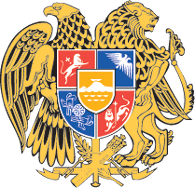 Կառավարությանն առընթեր Քաղաքացիական Ավիացիայի Գլխավոր ՎարչությունGeneral Department of Civil Aviationat the Government of the Republic of ArmeniaԹՌԻՉՔԱՅԻՆ ԱՆՁՆԱԿԱԶՄԻ ՎԿԱՅԱԿԱՆFLIGHT  CREW  LICENCE                                    Տպված է համաձայն ԻԿԱՕ և ՓԱՌ Տ -ՖՍԼ ստանդարտների                                   Issued in accordance with ICAO and PART-FCL standardsIState  of  issue          Requirement’s :  IIILicence  Number :   AM 0000                                                   Serial  number  of  the  Licence  will  always  commence  with  the  UN  country code of the State of Licence  issue  followed   by  “ FCL “.IVLast  and  First  name  of  holderIVaDate of  Birth ( see  instructions )Standard  data  format  is  to  be  used,  i.e.  day / month / year  in  full  ( e.g. 20.02.1990 )XIVPlace  of  BirthVAddressVINationalityVIISignature  of  holderVIIIIssuing  competent  AuthorityXSignature  of  issuing  officer  and dateXI Seal  or  stamp  of  GDCA  of  RAIITitle  of  Licences,    CPL ( A )Date  of  initial  issue  and  country  code__ / _____ / ____                         AMAbbreviation’s  used  will  be  as  used  in  Part-FCL  ( e.g.  PPL ( A ), ATPL ( A ),  etc…  Standard  data  format  is  to  be  used,  i.e.  day / month / year  in  full  ( e.g. 20.02.1990 )IXValidity :  The privileges of the licence shall be exercised only  if  the holder has a valid medical certificate  for  the  required privilege. . . . . . . . . . . . . . . . . . . . . . . . . . . . . . . . . . . . . . .A  document  containing a  photo  shall  be  carried  for  the purposes  of  identification  of  the licence  holder.This  document  is  not  specified  but  a  passport  would  suffice  when  outside  the  State  of  Licence   issue.XIIRadiotelephony  privileges :  The holder  of  this  licence  has  demonstrated  competence  to operate  R / T  equipment  on  board   aircraft   in  . . . . . . . . . . . . . . . . . . . . . . . . . . . .    ( specify  the  languages ).XIIIRemarks :  Language  Proficiency :          ( language(s)  level / validity / date )  All  additional  Licensing  information  required  and  privileges  established  by  ICAO,  EC  or  EU  Directives / Regulations to  be  entered  here.Language  proficiency  endorsement(s)  level  and  validity  date  shall  be  includedXII         Ratings,   certificates   and   privileges.                      Ratings  to  be  revalidatedXII         Ratings,   certificates   and   privileges.                      Ratings  to  be  revalidatedXII         Ratings,   certificates   and   privileges.                      Ratings  to  be  revalidated          Requirement’s :  XII         Ratings,   certificates   and   privileges.                      Ratings  to  be  revalidatedXII         Ratings,   certificates   and   privileges.                      Ratings  to  be  revalidatedXII         Ratings,   certificates   and   privileges.                      Ratings  to  be  revalidatedThese  pages  are  intended  for  use  by  the  competent  Authority  or  the  examiner  specifically  authorized  for  this  purpose  to  State  requirements  following  the  initial  issue  of  Rating  or  the  renewal  of  expired  Ratings.   Initial  issues  of  Ratings,  Instructor  and  Examiner  certificate  privileges  will  always  be  entered  by  the  competent  Authority.  Revalidation  or  renewal  of  Ratings  or certificates  will  be  entered  by the  competent  Authority  or  by  specifically  authorized  examiners.Operational  limitations  will  be  entered  in  the  Remarks / Restrictions  against  the  appropriate  restricted  privilege, e.g.  IR  Skill  Test  taken  with  Co-pilot  restricted  instruction  privileges  to  one  ( 1 )  aircraft  type.     Class   /  Type   /                          IR   and   CategoryValid      till       Remarks  and                                  RestrictionsThese  pages  are  intended  for  use  by  the  competent  Authority  or  the  examiner  specifically  authorized  for  this  purpose  to  State  requirements  following  the  initial  issue  of  Rating  or  the  renewal  of  expired  Ratings.   Initial  issues  of  Ratings,  Instructor  and  Examiner  certificate  privileges  will  always  be  entered  by  the  competent  Authority.  Revalidation  or  renewal  of  Ratings  or certificates  will  be  entered  by the  competent  Authority  or  by  specifically  authorized  examiners.Operational  limitations  will  be  entered  in  the  Remarks / Restrictions  against  the  appropriate  restricted  privilege, e.g.  IR  Skill  Test  taken  with  Co-pilot  restricted  instruction  privileges  to  one  ( 1 )  aircraft  type.  These  pages  are  intended  for  use  by  the  competent  Authority  or  the  examiner  specifically  authorized  for  this  purpose  to  State  requirements  following  the  initial  issue  of  Rating  or  the  renewal  of  expired  Ratings.   Initial  issues  of  Ratings,  Instructor  and  Examiner  certificate  privileges  will  always  be  entered  by  the  competent  Authority.  Revalidation  or  renewal  of  Ratings  or certificates  will  be  entered  by the  competent  Authority  or  by  specifically  authorized  examiners.Operational  limitations  will  be  entered  in  the  Remarks / Restrictions  against  the  appropriate  restricted  privilege, e.g.  IR  Skill  Test  taken  with  Co-pilot  restricted  instruction  privileges  to  one  ( 1 )  aircraft  type.  These  pages  are  intended  for  use  by  the  competent  Authority  or  the  examiner  specifically  authorized  for  this  purpose  to  State  requirements  following  the  initial  issue  of  Rating  or  the  renewal  of  expired  Ratings.   Initial  issues  of  Ratings,  Instructor  and  Examiner  certificate  privileges  will  always  be  entered  by  the  competent  Authority.  Revalidation  or  renewal  of  Ratings  or certificates  will  be  entered  by the  competent  Authority  or  by  specifically  authorized  examiners.Operational  limitations  will  be  entered  in  the  Remarks / Restrictions  against  the  appropriate  restricted  privilege, e.g.  IR  Skill  Test  taken  with  Co-pilot  restricted  instruction  privileges  to  one  ( 1 )  aircraft  type.  These  pages  are  intended  for  use  by  the  competent  Authority  or  the  examiner  specifically  authorized  for  this  purpose  to  State  requirements  following  the  initial  issue  of  Rating  or  the  renewal  of  expired  Ratings.   Initial  issues  of  Ratings,  Instructor  and  Examiner  certificate  privileges  will  always  be  entered  by  the  competent  Authority.  Revalidation  or  renewal  of  Ratings  or certificates  will  be  entered  by the  competent  Authority  or  by  specifically  authorized  examiners.Operational  limitations  will  be  entered  in  the  Remarks / Restrictions  against  the  appropriate  restricted  privilege, e.g.  IR  Skill  Test  taken  with  Co-pilot  restricted  instruction  privileges  to  one  ( 1 )  aircraft  type.  These  pages  are  intended  for  use  by  the  competent  Authority  or  the  examiner  specifically  authorized  for  this  purpose  to  State  requirements  following  the  initial  issue  of  Rating  or  the  renewal  of  expired  Ratings.   Initial  issues  of  Ratings,  Instructor  and  Examiner  certificate  privileges  will  always  be  entered  by  the  competent  Authority.  Revalidation  or  renewal  of  Ratings  or certificates  will  be  entered  by the  competent  Authority  or  by  specifically  authorized  examiners.Operational  limitations  will  be  entered  in  the  Remarks / Restrictions  against  the  appropriate  restricted  privilege, e.g.  IR  Skill  Test  taken  with  Co-pilot  restricted  instruction  privileges  to  one  ( 1 )  aircraft  type.  These  pages  are  intended  for  use  by  the  competent  Authority  or  the  examiner  specifically  authorized  for  this  purpose  to  State  requirements  following  the  initial  issue  of  Rating  or  the  renewal  of  expired  Ratings.   Initial  issues  of  Ratings,  Instructor  and  Examiner  certificate  privileges  will  always  be  entered  by  the  competent  Authority.  Revalidation  or  renewal  of  Ratings  or certificates  will  be  entered  by the  competent  Authority  or  by  specifically  authorized  examiners.Operational  limitations  will  be  entered  in  the  Remarks / Restrictions  against  the  appropriate  restricted  privilege, e.g.  IR  Skill  Test  taken  with  Co-pilot  restricted  instruction  privileges  to  one  ( 1 )  aircraft  type.  These  pages  are  intended  for  use  by  the  competent  Authority  or  the  examiner  specifically  authorized  for  this  purpose  to  State  requirements  following  the  initial  issue  of  Rating  or  the  renewal  of  expired  Ratings.   Initial  issues  of  Ratings,  Instructor  and  Examiner  certificate  privileges  will  always  be  entered  by  the  competent  Authority.  Revalidation  or  renewal  of  Ratings  or certificates  will  be  entered  by the  competent  Authority  or  by  specifically  authorized  examiners.Operational  limitations  will  be  entered  in  the  Remarks / Restrictions  against  the  appropriate  restricted  privilege, e.g.  IR  Skill  Test  taken  with  Co-pilot  restricted  instruction  privileges  to  one  ( 1 )  aircraft  type.  These  pages  are  intended  for  use  by  the  competent  Authority  or  the  examiner  specifically  authorized  for  this  purpose  to  State  requirements  following  the  initial  issue  of  Rating  or  the  renewal  of  expired  Ratings.   Initial  issues  of  Ratings,  Instructor  and  Examiner  certificate  privileges  will  always  be  entered  by  the  competent  Authority.  Revalidation  or  renewal  of  Ratings  or certificates  will  be  entered  by the  competent  Authority  or  by  specifically  authorized  examiners.Operational  limitations  will  be  entered  in  the  Remarks / Restrictions  against  the  appropriate  restricted  privilege, e.g.  IR  Skill  Test  taken  with  Co-pilot  restricted  instruction  privileges  to  one  ( 1 )  aircraft  type.  These  pages  are  intended  for  use  by  the  competent  Authority  or  the  examiner  specifically  authorized  for  this  purpose  to  State  requirements  following  the  initial  issue  of  Rating  or  the  renewal  of  expired  Ratings.   Initial  issues  of  Ratings,  Instructor  and  Examiner  certificate  privileges  will  always  be  entered  by  the  competent  Authority.  Revalidation  or  renewal  of  Ratings  or certificates  will  be  entered  by the  competent  Authority  or  by  specifically  authorized  examiners.Operational  limitations  will  be  entered  in  the  Remarks / Restrictions  against  the  appropriate  restricted  privilege, e.g.  IR  Skill  Test  taken  with  Co-pilot  restricted  instruction  privileges  to  one  ( 1 )  aircraft  type.  These  pages  are  intended  for  use  by  the  competent  Authority  or  the  examiner  specifically  authorized  for  this  purpose  to  State  requirements  following  the  initial  issue  of  Rating  or  the  renewal  of  expired  Ratings.   Initial  issues  of  Ratings,  Instructor  and  Examiner  certificate  privileges  will  always  be  entered  by  the  competent  Authority.  Revalidation  or  renewal  of  Ratings  or certificates  will  be  entered  by the  competent  Authority  or  by  specifically  authorized  examiners.Operational  limitations  will  be  entered  in  the  Remarks / Restrictions  against  the  appropriate  restricted  privilege, e.g.  IR  Skill  Test  taken  with  Co-pilot  restricted  instruction  privileges  to  one  ( 1 )  aircraft  type.  These  pages  are  intended  for  use  by  the  competent  Authority  or  the  examiner  specifically  authorized  for  this  purpose  to  State  requirements  following  the  initial  issue  of  Rating  or  the  renewal  of  expired  Ratings.   Initial  issues  of  Ratings,  Instructor  and  Examiner  certificate  privileges  will  always  be  entered  by  the  competent  Authority.  Revalidation  or  renewal  of  Ratings  or certificates  will  be  entered  by the  competent  Authority  or  by  specifically  authorized  examiners.Operational  limitations  will  be  entered  in  the  Remarks / Restrictions  against  the  appropriate  restricted  privilege, e.g.  IR  Skill  Test  taken  with  Co-pilot  restricted  instruction  privileges  to  one  ( 1 )  aircraft  type.  These  pages  are  intended  for  use  by  the  competent  Authority  or  the  examiner  specifically  authorized  for  this  purpose  to  State  requirements  following  the  initial  issue  of  Rating  or  the  renewal  of  expired  Ratings.   Initial  issues  of  Ratings,  Instructor  and  Examiner  certificate  privileges  will  always  be  entered  by  the  competent  Authority.  Revalidation  or  renewal  of  Ratings  or certificates  will  be  entered  by the  competent  Authority  or  by  specifically  authorized  examiners.Operational  limitations  will  be  entered  in  the  Remarks / Restrictions  against  the  appropriate  restricted  privilege, e.g.  IR  Skill  Test  taken  with  Co-pilot  restricted  instruction  privileges  to  one  ( 1 )  aircraft  type.  These  pages  are  intended  for  use  by  the  competent  Authority  or  the  examiner  specifically  authorized  for  this  purpose  to  State  requirements  following  the  initial  issue  of  Rating  or  the  renewal  of  expired  Ratings.   Initial  issues  of  Ratings,  Instructor  and  Examiner  certificate  privileges  will  always  be  entered  by  the  competent  Authority.  Revalidation  or  renewal  of  Ratings  or certificates  will  be  entered  by the  competent  Authority  or  by  specifically  authorized  examiners.Operational  limitations  will  be  entered  in  the  Remarks / Restrictions  against  the  appropriate  restricted  privilege, e.g.  IR  Skill  Test  taken  with  Co-pilot  restricted  instruction  privileges  to  one  ( 1 )  aircraft  type.  InstructorsThese  pages  are  intended  for  use  by  the  competent  Authority  or  the  examiner  specifically  authorized  for  this  purpose  to  State  requirements  following  the  initial  issue  of  Rating  or  the  renewal  of  expired  Ratings.   Initial  issues  of  Ratings,  Instructor  and  Examiner  certificate  privileges  will  always  be  entered  by  the  competent  Authority.  Revalidation  or  renewal  of  Ratings  or certificates  will  be  entered  by the  competent  Authority  or  by  specifically  authorized  examiners.Operational  limitations  will  be  entered  in  the  Remarks / Restrictions  against  the  appropriate  restricted  privilege, e.g.  IR  Skill  Test  taken  with  Co-pilot  restricted  instruction  privileges  to  one  ( 1 )  aircraft  type.  These  pages  are  intended  for  use  by  the  competent  Authority  or  the  examiner  specifically  authorized  for  this  purpose  to  State  requirements  following  the  initial  issue  of  Rating  or  the  renewal  of  expired  Ratings.   Initial  issues  of  Ratings,  Instructor  and  Examiner  certificate  privileges  will  always  be  entered  by  the  competent  Authority.  Revalidation  or  renewal  of  Ratings  or certificates  will  be  entered  by the  competent  Authority  or  by  specifically  authorized  examiners.Operational  limitations  will  be  entered  in  the  Remarks / Restrictions  against  the  appropriate  restricted  privilege, e.g.  IR  Skill  Test  taken  with  Co-pilot  restricted  instruction  privileges  to  one  ( 1 )  aircraft  type.  These  pages  are  intended  for  use  by  the  competent  Authority  or  the  examiner  specifically  authorized  for  this  purpose  to  State  requirements  following  the  initial  issue  of  Rating  or  the  renewal  of  expired  Ratings.   Initial  issues  of  Ratings,  Instructor  and  Examiner  certificate  privileges  will  always  be  entered  by  the  competent  Authority.  Revalidation  or  renewal  of  Ratings  or certificates  will  be  entered  by the  competent  Authority  or  by  specifically  authorized  examiners.Operational  limitations  will  be  entered  in  the  Remarks / Restrictions  against  the  appropriate  restricted  privilege, e.g.  IR  Skill  Test  taken  with  Co-pilot  restricted  instruction  privileges  to  one  ( 1 )  aircraft  type.  These  pages  are  intended  for  use  by  the  competent  Authority  or  the  examiner  specifically  authorized  for  this  purpose  to  State  requirements  following  the  initial  issue  of  Rating  or  the  renewal  of  expired  Ratings.   Initial  issues  of  Ratings,  Instructor  and  Examiner  certificate  privileges  will  always  be  entered  by  the  competent  Authority.  Revalidation  or  renewal  of  Ratings  or certificates  will  be  entered  by the  competent  Authority  or  by  specifically  authorized  examiners.Operational  limitations  will  be  entered  in  the  Remarks / Restrictions  against  the  appropriate  restricted  privilege, e.g.  IR  Skill  Test  taken  with  Co-pilot  restricted  instruction  privileges  to  one  ( 1 )  aircraft  type.  ExaminersThese  pages  are  intended  for  use  by  the  competent  Authority  or  the  examiner  specifically  authorized  for  this  purpose  to  State  requirements  following  the  initial  issue  of  Rating  or  the  renewal  of  expired  Ratings.   Initial  issues  of  Ratings,  Instructor  and  Examiner  certificate  privileges  will  always  be  entered  by  the  competent  Authority.  Revalidation  or  renewal  of  Ratings  or certificates  will  be  entered  by the  competent  Authority  or  by  specifically  authorized  examiners.Operational  limitations  will  be  entered  in  the  Remarks / Restrictions  against  the  appropriate  restricted  privilege, e.g.  IR  Skill  Test  taken  with  Co-pilot  restricted  instruction  privileges  to  one  ( 1 )  aircraft  type.  These  pages  are  intended  for  use  by  the  competent  Authority  or  the  examiner  specifically  authorized  for  this  purpose  to  State  requirements  following  the  initial  issue  of  Rating  or  the  renewal  of  expired  Ratings.   Initial  issues  of  Ratings,  Instructor  and  Examiner  certificate  privileges  will  always  be  entered  by  the  competent  Authority.  Revalidation  or  renewal  of  Ratings  or certificates  will  be  entered  by the  competent  Authority  or  by  specifically  authorized  examiners.Operational  limitations  will  be  entered  in  the  Remarks / Restrictions  against  the  appropriate  restricted  privilege, e.g.  IR  Skill  Test  taken  with  Co-pilot  restricted  instruction  privileges  to  one  ( 1 )  aircraft  type.  These  pages  are  intended  for  use  by  the  competent  Authority  or  the  examiner  specifically  authorized  for  this  purpose  to  State  requirements  following  the  initial  issue  of  Rating  or  the  renewal  of  expired  Ratings.   Initial  issues  of  Ratings,  Instructor  and  Examiner  certificate  privileges  will  always  be  entered  by  the  competent  Authority.  Revalidation  or  renewal  of  Ratings  or certificates  will  be  entered  by the  competent  Authority  or  by  specifically  authorized  examiners.Operational  limitations  will  be  entered  in  the  Remarks / Restrictions  against  the  appropriate  restricted  privilege, e.g.  IR  Skill  Test  taken  with  Co-pilot  restricted  instruction  privileges  to  one  ( 1 )  aircraft  type.  These  pages  are  intended  for  use  by  the  competent  Authority  or  the  examiner  specifically  authorized  for  this  purpose  to  State  requirements  following  the  initial  issue  of  Rating  or  the  renewal  of  expired  Ratings.   Initial  issues  of  Ratings,  Instructor  and  Examiner  certificate  privileges  will  always  be  entered  by  the  competent  Authority.  Revalidation  or  renewal  of  Ratings  or certificates  will  be  entered  by the  competent  Authority  or  by  specifically  authorized  examiners.Operational  limitations  will  be  entered  in  the  Remarks / Restrictions  against  the  appropriate  restricted  privilege, e.g.  IR  Skill  Test  taken  with  Co-pilot  restricted  instruction  privileges  to  one  ( 1 )  aircraft  type.       RatingCertificateendorsementDate  of  Rating  testDate  of  IR  testValid  untilExaminer’s  certificate  N0Examiner’s  signature                       Abbreviations    used   in   this   Licence                       Abbreviations    used   in   this   Licencee.g.  ATPL,  CPL, I / R,           R / T,  etc… .( A ) / ( H )Aeroplane / Helicoptere.g.  ATPL,  CPL, I / R,           R / T,  etc… .ATPLAirline  Transport   Pilot   Licencee.g.  ATPL,  CPL, I / R,           R / T,  etc… .CPLCommercial   Pilot   Licencee.g.  ATPL,  CPL, I / R,           R / T,  etc… .C / PCo - pilote.g.  ATPL,  CPL, I / R,           R / T,  etc… .CPTCaptain / Pilot - in - Commande.g.  ATPL,  CPL, I / R,           R / T,  etc… .F / ELe.g.  ATPL,  CPL, I / R,           R / T,  etc… .F / IFlight  Instructore.g.  ATPL,  CPL, I / R,           R / T,  etc… .F / NLFlight   Navigator   Licencee.g.  ATPL,  CPL, I / R,           R / T,  etc… .F / ROLFlight   Radio   Operator   Licencee.g.  ATPL,  CPL, I / R,           R / T,  etc… .IRInstrument   Rating   e.g.  ATPL,  CPL, I / R,           R / T,  etc… .IRIInstrument   Rating   Instructore.g.  ATPL,  CPL, I / R,           R / T,  etc… .LVTOLow  Visibility  Take - offe.g.  ATPL,  CPL, I / R,           R / T,  etc… .PPLe.g.  ATPL,  CPL, I / R,           R / T,  etc… .R / TRadio   Telephonye.g.  ATPL,  CPL, I / R,           R / T,  etc… .TREType   Rating   Examinere.g.  ATPL,  CPL, I / R,           R / T,  etc… .TRIType   Rating   Instructore.g.  ATPL,  CPL, I / R,           R / T,  etc… .U / SUnder  Supervisione.g.  ATPL,  CPL, I / R,           R / T,  etc… .